Meeting #7Date: 10/3/2019 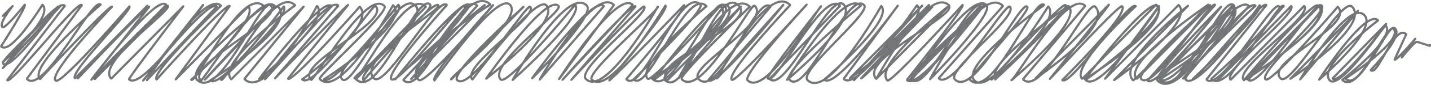 I pledge, on my honor, to uphold the objects of Key Club International; to build my home, school, and community; serve my nation and God, and combat all forces, which tend to undermine these institutions. 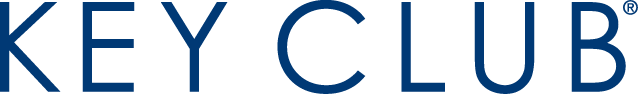 Call to Order and Pledge:2018-2019 Board Members and Advisors:Opening GameThis or That?Dues and Member FormsMembership fee - $25, which includes International dues and a club shirt.Please turn in your member contact form or complete the online form.All members, whether new or returning, are required to pay their dues and complete the member form.http://ikekeyclub.weebly.com/information.html Bread Bowl and BingoSun, October 6, 2019 – 9:00 – 6:00 pm at Sterling Inn Banquet Center on VanDyke. This event is full. Homecoming ParadeFri, October 11, 2019 – 4:00 pm – Meet at the Dairy Queen on 25 Mile Rd. 54804 Shelby Rd, Shelby Twp. You will receive an extra ½ hour if you bring a bag of candy to throw.Halloween Spooktacular Movie NightFri, October 11, 2019 – 5:30 – 8:30pm – Mae Stecker Park, 8600 24 Mile Rd, Shelby Twp. 5 volunteers. Still need a Leader and Alternates. Evening Glow Halloween Run Against HungerSat, October 19, 2019 – 5:30 – 8:00pm – River Bends Park, 5700 22 Mile Rd, Shelby Charter Twp. Evening Glow Halloween Run Against Hunger, which benefits Blessings in a Backpack. Registration 5 pm Sign up to work at the event with Key Club. Alternatively, you can register as a runner using this link. Your entry fee counts as a donation! https://eastsideracing.enmotive.com/events/register/glow-halloween-runMakeup MeetingThurs, October 24, 2019 – 2:20 – 3:20pm – We will have monthly meetings after school on the fourth Thursday of the month until Jun 25, 2020. These meetings are offered to make up attendance time towards your hours. Ongoing EventsDivision 16 Bottle Drive Competition:We will be collecting returnable bottle slips to raise for the annual food packaging event at the Key Club Service Leadership Conference (SLC) in February for Kids Coalition Against Hunger. This drive will be going on from September 23 to October 7th. The donation will be picked up on October 8th. Remember these bottles will raise money to provide food for less fortunate families. The school who collects the most returnable bottles by the October 8th deadline will receive a trophy. Every $5 worth of bottle slips will be credited one service hour. Turning Point Inc. Candy DonationTurning Point Inc. is a non-profit organization which provides shelter for women and children who have experienced domestic violence and/or sexual assault. We are asking for a donation of any candy and Halloween costumes for boys and girls ages 0-17, for their annual Halloween party.Donations will be collected by Friday, October 25th. Every costume will be credited 1 service hour, while every 2 bags of candy will be credited as 1 service hour.Additional Information:Unicef boxes available next week. Kids Against Hunger Nov 2, 2019 at St. Isidore Church Fall Rally Nov 9, 2019 Mark your calendars for an all day event. Induction Ceremony changed to April 1, 2020. Every member attends. If you have any ideas for sponsored events, please feel free to share them with the board.   Anthony Berkimer – President Ana Uldedaj – Vice President Olivia Stack – Secretary Jacob Munn – Treasurer Rachel Austin – Bulletin Editor Mrs. Craun – Faculty AdvisorMrs. Linda Ann Heldt– Kiwanis AdvisorMr. Pretari – Malow NJHS Advisor